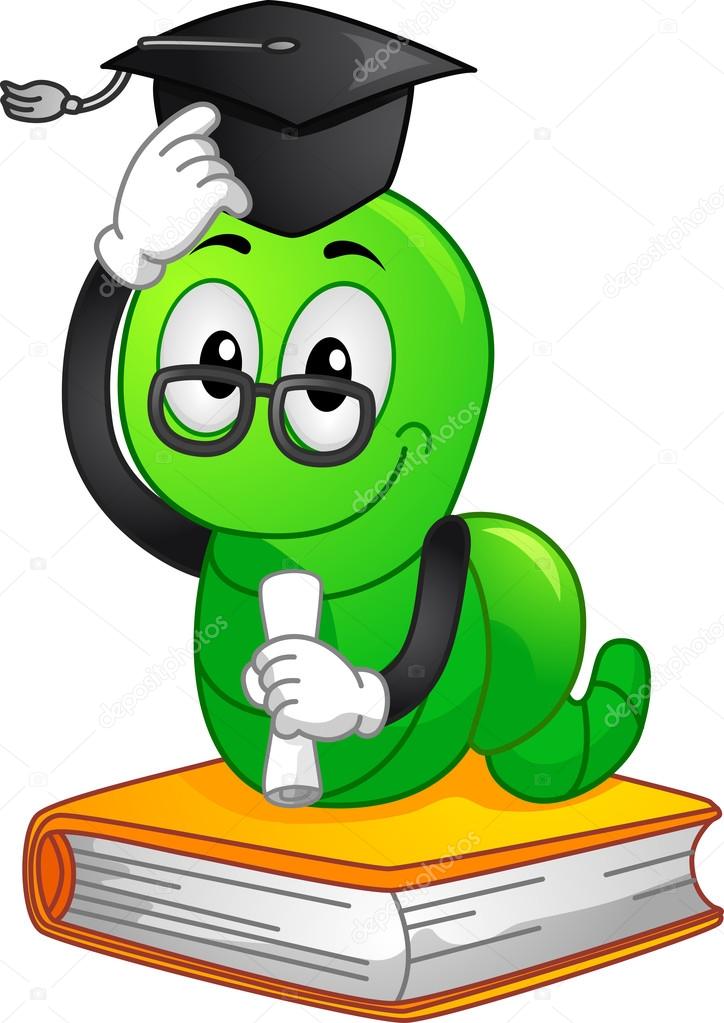 SEVGİLİ 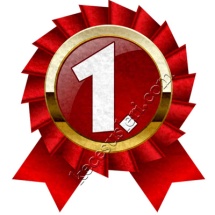 20..- 20.. Eğitim - Öğretim yılı …. döneminde …….. ayında kendi sınıfında en çok kitabı okuyarak bu belgeyi almaya hak kazandın. Tebrik ediyor başarılarının devamını diliyorum.Sınıfı :Okuduğu Sayfa Sayısı:                                                                     Mehmet ÖZGENÇ                                                                                                              Okul Müdürü             ''Her kitap avuçlarınızın içinde tuttuğunuz bir hayaldir. ''                                                             